от 16.02.2018  № 189О внесении изменений в постановление администрации Волгограда от 20 августа . № 2545 «Об утверждении перечня документов, представляемых претендентом на получение муниципальной гарантии Волгограда»Во исполнение решения Волгоградской городской Думы от 22 марта 2017 г. № 55/1585 «О даче согласия администрации Волгограда на реорганизацию департамента муниципального имущества администрации Волгограда и департамента земельных ресурсов администрации Волгограда в форме присоединения департамента земельных ресурсов администрации Волгограда к департаменту муниципального имущества администрации Волгограда и утверждении Положения о департаменте муниципального имущества администрации Волгограда», руководствуясь статьями 7, 39 Устава города-героя Волгограда, администрация ВолгоградаПОСТАНОВЛЯЕТ:1. Внести в перечень документов, представляемых претендентом на получение муниципальной гарантии Волгограда, утвержденный постановлением администрации Волгограда от 20 августа . № 2545 «Об утверждении перечня документов, представляемых претендентом на получение муниципальной гарантии Волгограда», изменения, заменив в пункте 1.12 раздела 1, пункте 2.11 раздела 2, пункте 3.8 раздела 3 слова «справки департамента муниципального имущества администрации Волгограда и комитета земельных ресурсов администрации Волгограда» словами «справка департамента муниципального имущества администрации Волгограда».2. Настоящее постановление вступает в силу со дня его официального опубликования.Глава администрации                                                                           В.В.Лихачев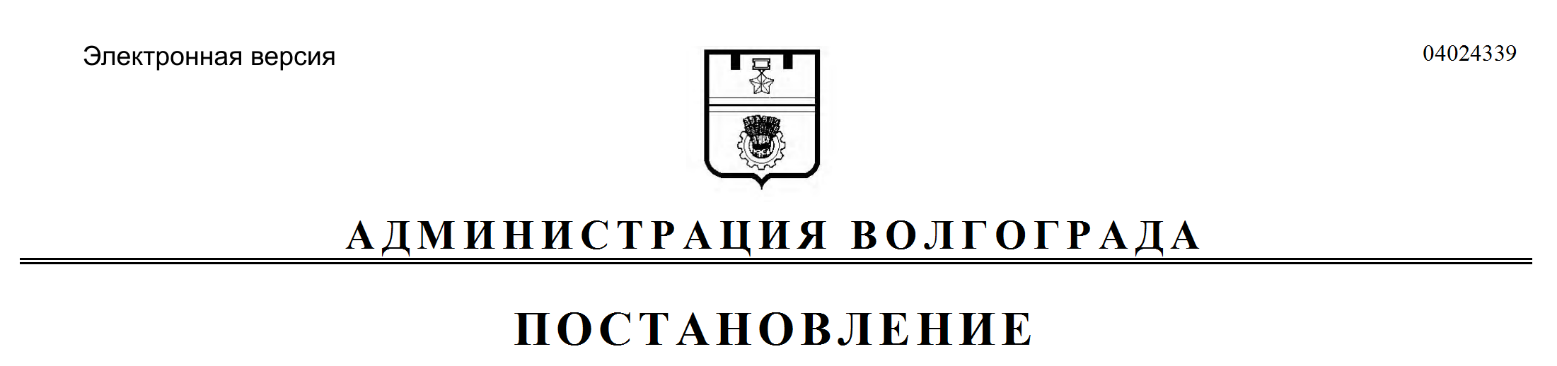 